-A-2018-2019 EĞİTİM-ÖĞRETİM YILI ADIYAMAN FATİH İMAM HATİP ORTAOKULU ARAPÇA DERSİ 7.SINIF 2. DÖNEM 2.YAZILI SORULARIDIR.ADI-SOYADI:   NO:            SINIFI:ALDIĞI NOT:1-“ Vatanımı çok seviyorum.” Cümlesinin Arapça ifadesi aşağıdakilerden hangisidir?a)أُحِبُّوَطَنيb)أُحِبُّوَطَنيقَلِيلًاc)لَاأُحِبُّوَطَنيقَلِيلًاd)أُحِبُّوَطَنيكَثيرًا2- Aşağıdaki kelime- anlam eşleştirmesi verilmiştir. Hangisinin anlamı yanlış verilmiştir?a)مَدِينَةٌ :şehir                                 b)وُلِدَ:doğduc)أَحْسَنْتَ  :aferin                         d)تُوُفِّيَ:yaşamak3-تَقَعُمَدِينةمَرْسِينفيجَنوبتُرْكِيا cümlesinin Türkçe karşılığı aşağıdakilerden hangisidir?a) Mersin Türkiye’nin batısındadır.b) Mersin Türkiye’nin güney-batısındadır.c) Mersin Türkiye’nin güneyindedir.d) Mersin Türkiye’nin kuzeyindedir.4-جَانَققَلْعَةمَدِينَةمُهِمَّةلِلْعَالَمالإسْلامِيّ  cümlesinin Türkçe karşılığı aşağıdakilerden hangisidir?a) Çanakkale İslam âlemi için önemli bir şehirdir.b) Çanakkale İslam âlemi için önemlidir değildir.c) Çanakkale önemli bir şehirdir.d) Çanakkale Türkiye’nin batısında bulunur. 5-‘Şehitler’’ kelimesinin Arapça karşılığı aşağıdakilerden hangisidir?a)  شَهِيدٌb)شُهَدَاءٌc)مُرْشِدd)شَهَدَ6-نَحْنسَنَحْمِيهذاالْوَطَنُلِأَنَّهُأَمَانَةُلَنَامِنْشُهَدائِناcümlesinin Türkçe karşılığı aşağıdakilerden hangisidir?a) Bu vatan bizim için önemlidir.b) Vatan bize şehitlerden emanettir.c) Şehitlerden emanet olan bu vatanımızı sadece askerler korumalıdır.d) Bu vatanıkoruyacağız, çünkü o bize şehitlerimizin emanetidir.7-أناأتَّخِذُالسُّلْطانمُحَمَّدالفَاتِحقُدْوَةلِنَفْسِيcümlesinin Türkçe karşılığı aşağıdakilerden hangisidir?a) Fatih sultan Mehmet Osmanlı devletinin 7.padişahıdır.b) Fatih Sultan Mehmet örnek şahsiyettir.c) Fatih Sultan Mehmet İstanbul’u fethetmiştird) Fatih Sultan Mehmet’i kendime örnek alıyorum.8-قَضَىحَيَاتَهُفِيالجِهَادِ  cümlesinin Türkçe karşılığı aşağıdakilerden hangisidir?a) O hayatını eğlenerek geçirdi.b) O hayatında hiç cihat etmedi.c) O hayatını cihatla geçirmedi.d) O hayatını cihatla geçirdi.9- yandakigörselde abdest alan çocuk ne yapmaktadır?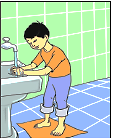 a)  غَسْلُاليَدَيْنِ                       b)   المَضْمَضةc) غَسْلالرِّجْلَيْنd) مَسْحُالرَّأْسِ10- yukardaki görsele göre boşluğa aşağıdakilerden hangisi gelmelidir?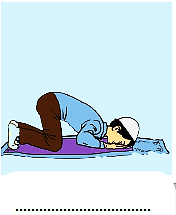 a)  القِيام      b)   الرُّكوعc) السُّجودd) الوُضوء11-“………هُوَمُؤَسِّسالدَّوْلةالأَيّوبِيّةإِسْمُهُ ”ifadesindeki boşluğa aşağıdakilerden örnek şahsiyetlerden hangisi gelmelidir?a)مُصْطَفىكَمالأَتاتورْك b)السُّلْطَانمُحَمَّدالفَاتِحc)صَلاَحَالدِّينالأيُّوبِيِّd)السُّلْطانعَبْدُالْحَمِيدالثّانِي12-“………إِسْمُهُ رَفَضَإِسْكاناليَهُودَفِيفِلِسْطِينَ ifadesindeki boşluğa aşağıdaki örnek şahsiyetlerden hangisi gelmelidir?a)مُصْطَفىكَمالأَتاتورْكb)السُّلْطَانمُحَمَّدالفَاتِحc)صَلاَحَالدِّينالأيُّوبِيِّd)السُّلْطانعَبْدُالْحَمِيدالثّانِي13-“نَافِذَةٌ ……… ”ifadesindeki boşluğa aşağıdakilerden işaret isimlerinden hangisi gelmelidir?     a)هَذا                            b)هَذِهِ14-Aşağıdaki soru edatları ve anlamları verilmiştir. Hangisinin anlamı yanlış verilmiştir?a)أَيْنَ  Neredeb) مَنْKimc)هَلْ  Ned)كًيْفَNasıl15-‘’ اَلْجَيْشُ ‘’kelimesinin Türkçe karşılığı aşağıdakilerden hangisidir?a)zabıta      b)savaş     c) ordu      d) subay16- ‘’ اَلْوُضُوءُ ‘’kelimesinin Türkçe karşılığı aşağıdakilerden hangisidir?a)namaz      b)veda     c) abdest alma      d) vadi17- ‘’ قَادَةٌ ‘’kelimesinin Türkçe karşılığı aşağıdakilerden hangisidir?a)hâkim      b)asker     c) ordu      d) komutan18- ‘’ صَلاَةالعَصْرِ ‘hangi namazdır?a)Sabah namazıb)öğle namazı c) ikindi namazıd) yatsı namazı19-‘Yatsı namazı’’ ifadesininArapça karşılığı aşağıdakilerden hangisidir?  a) صَلاَةالعَصْرb)صَلاةالعِشَاءِc)صَلاةالمَغْرِبd)الفَجْرصَلاة20-أُحافِظُعَلىبِيئَتِيcümlesini Türkçe karşılığı aşağıdakilerden hangisidir?a)Vatanımı koruyorum b)Çevremi koruyorumc) Çevreni kirletmed) Hava kirliliğiNot: Her soru 5 puandır. Sınav süresi bir ders saatidir.Başarılar dilerim… اَتَمَنّى لَكُمُ النَّجَاحAbuzer SEVERArapça ÖĞRETMENİ